ИСТРАЖИВАЊЕ О ТРЕТИРАНОМ ОТПАДУ И КАПАЦИТЕТИМА ПОСТРОЈЕЊА ЗА ТРЕТМАН ОТПАДА ЗА 2017. ГОДИНУ Датум  ________________ 2018. годинеШтампано у Републичком заводу за статистикуwww.stat.gov.rsТретман отпада у 2017. години 1)2) Ознаке и називи отпада доступни су на веб-сајту Републичког завода за статистику: www.stat.gov.rs, у оквиру публикације „Методолошко упутство“ уз Упитник о отпаду.3) Количина створеног отпада мора бити једнака количини отпада у колони 6 Упитника о створеном отпаду за 2017. годину.Количине отпада приказати у тонама, са три децимална места. Ако су вредности у другим јединицама, нпр. у m3 или у комадима, и нисте у могућности да их претворите у тоне, јасно означите коришћену јединицу.Упутство за попуњавање Упитника о третираном отпаду (ОТ-Т)1)Путем Упитника о третираном отпаду (ОТ-Т) пословни субјекти који имају одговарајућу дозволу за обављање једне или више делатности у области управљања отпадом (сакупљање, транспорт, складиштење, третман, одлагање) извештавају о третираном отпаду и даљем поступању са њим у 2017. години.Путем овог упитника извештавају и сви други пословни субјекти који користе или одлажу отпад настао обављањем њихове делатности.Табела 1: Третман отпада у 2017. годиниТабела 2: Начини искоришћења и одлагања отпадаКарактеристике постројења за третман отпада за 2017. годину – Упитник ОТ-К / 2017.Табела 1. Карактеристике постројења за третман отпада у 2017. годиниУпутство за попуњавање Упитника о карактеристикама постројења за третман отпада (ОТ-К)1)Путем Упитника о карактеристикама постројења за третман отпада (ОТ-К) пословни субјекти који имају одговарајућу дозволу за третман или одлагање отпада извештавају о броју и капацитетима постројења у 2017. години. Табела 1. Карактеристике постројења за третман отпада у 2017. години1) Упитник о третираном отпаду (ОТ-Т) и Упитник о карактеристикама постројења за третман отпада (ОТ-К) доступни су на сајту Републичког завода за статистику: www.stat.gov.rs.2) Правилник о категоријама, испитивању и класификацији отпада („Службени гласник РС“, број 56/10).3) Методолошко упутство уз Упитник о отпаду2) доступно је на сајту Републичког завода за статистику: www.stat.gov.rs.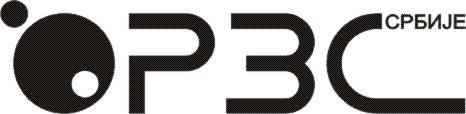 Упитник ОТ- Т и ОТ- КРЕПУБЛИКА СРБИЈАРепублички завод за статистикуЗакон о званичној статистици(„Службени гласник РС“, број  104/09)РЕПУБЛИКА СРБИЈАРепублички завод за статистикуШифрe истраживања: 011061 и 011063                   Подаци о извештајној јединици:Подаци о извештајној јединици:Подаци о извештајној јединици:Подаци о извештајној јединици:Подаци о извештајној јединици:Подаци о извештајној јединици:Подаци о извештајној јединици:Подаци о извештајној јединици:Подаци о извештајној јединици:Подаци о извештајној јединици:1.Пословно имеПословно имеПословно имеПословно имеПословно име(назив дела правног лица – локалне јединице у саставу)(назив дела правног лица – локалне јединице у саставу)(назив дела правног лица – локалне јединице у саставу)(назив дела правног лица – локалне јединице у саставу)(назив дела правног лица – локалне јединице у саставу)(назив дела правног лица – локалне јединице у саставу)(назив дела правног лица – локалне јединице у саставу)(назив дела правног лица – локалне јединице у саставу)(назив дела правног лица – локалне јединице у саставу)(назив дела правног лица – локалне јединице у саставу)(назив дела правног лица – локалне јединице у саставу)(назив дела правног лица – локалне јединице у саставу)(назив дела правног лица – локалне јединице у саставу)(назив дела правног лица – локалне јединице у саставу)(назив дела правног лица – локалне јединице у саставу)(назив дела правног лица – локалне јединице у саставу)(назив дела правног лица – локалне јединице у саставу)(назив дела правног лица – локалне јединице у саставу)(назив дела правног лица – локалне јединице у саставу)(назив дела правног лица – локалне јединице у саставу)(назив дела правног лица – локалне јединице у саставу)(назив дела правног лица – локалне јединице у саставу)2.Матични бројМатични бројМатични бројМатични бројМатични бројРедни број дела правног лица –локалне јединице у саставуРедни број дела правног лица –локалне јединице у саставуРедни број дела правног лица –локалне јединице у саставуРедни број дела правног лица –локалне јединице у саставуРедни број дела правног лица –локалне јединице у саставуРедни број дела правног лица –локалне јединице у саставуРедни број дела правног лица –локалне јединице у саставуРедни број дела правног лица –локалне јединице у саставуРедни број дела правног лица –локалне јединице у саставуРедни број дела правног лица –локалне јединице у саставуРедни број дела правног лица –локалне јединице у саставуРедни број дела правног лица –локалне јединице у саставуРедни број дела правног лица –локалне јединице у саставуРедни број дела правног лица –локалне јединице у саставуРедни број дела правног лица –локалне јединице у саставуРедни број дела правног лица –локалне јединице у саставуРедни број дела правног лица –локалне јединице у саставуРедни број дела правног лица –локалне јединице у саставуРедни број дела правног лица –локалне јединице у саставуРедни број дела правног лица –локалне јединице у саставу3.Порески идентификациони број (ПИБ)Порески идентификациони број (ПИБ)Порески идентификациони број (ПИБ)Порески идентификациони број (ПИБ)Порески идентификациони број (ПИБ)Порески идентификациони број (ПИБ)Порески идентификациони број (ПИБ)Порески идентификациони број (ПИБ)Порески идентификациони број (ПИБ)Порески идентификациони број (ПИБ)Порески идентификациони број (ПИБ)Порески идентификациони број (ПИБ)4.Делатност  Делатност  Делатност  Делатност  5.ОпштинаОпштинаОпштинаНасељеНасељеНасељеТелефонТелефонТелефонУлицаУлицаКућни бројКућни бројКућни бројКућни бројРедни број подручног одељења (попуњава статистика)Редни број подручног одељења (попуњава статистика)Редни број подручног одељења (попуњава статистика)Редни број подручног одељења (попуњава статистика)Редни број подручног одељења (попуњава статистика)Редни број подручног одељења (попуњава статистика)Редни број подручног одељења (попуњава статистика)Редни број подручног одељења (попуњава статистика)Редни број подручног одељења (попуњава статистика)Редни број подручног одељења (попуњава статистика)Редни број подручног одељења (попуњава статистика)Редни број подручног одељења (попуњава статистика)Редни број подручног одељења (попуњава статистика)Редни број подручног одељења (попуњава статистика)Редни број подручног одељења (попуњава статистика)Редни број подручног одељења (попуњава статистика)Редни број подручног одељења (попуњава статистика)Редни број подручног одељења (попуњава статистика)Редни број упитника из адресара (попуњава статистика)Редни број упитника из адресара (попуњава статистика)Редни број упитника из адресара (попуњава статистика)Редни број упитника из адресара (попуњава статистика)Редни број упитника из адресара (попуњава статистика)Редни број упитника из адресара (попуњава статистика)Редни број упитника из адресара (попуњава статистика)Редни број упитника из адресара (попуњава статистика)Редни број упитника из адресара (попуњава статистика)Редни број упитника из адресара (попуњава статистика)Редни број упитника из адресара (попуњава статистика)Редни број упитника из адресара (попуњава статистика)Редни број упитника из адресара (попуњава статистика)Редни број упитника из адресара (попуњава статистика)Редни број упитника из адресара (попуњава статистика)Редни број упитника из адресара (попуњава статистика)Редни број упитника из адресара (попуњава статистика)Редни број упитника из адресара (попуњава статистика) Напомена:Упитник попунио:Упитник попунио:Руководилац:Руководилац:(М.П.)(М.П.)(име и презиме)(име и презиме)(име и презиме)(име и презиме)Контакт телефон:/(обавезно унети и позивни број)(обавезно унети и позивни број)(обавезно унети и позивни број)(обавезно унети и позивни број)(обавезно унети и позивни број)(обавезно унети и позивни број)(обавезно унети и позивни број)(обавезно унети и позивни број)(обавезно унети и позивни број)(обавезно унети и позивни број)(обавезно унети и позивни број)(обавезно унети и позивни број)Имејл:Редни бројВРСТА ОТПАДАВРСТА ОТПАДАВРСТА ОТПАДАВРСТА ОТПАДАВРСТА ОТПАДАВРСТА ОТПАДАВРСТА ОТПАДАСТВОРЕН И ПРЕУЗЕТ ОТПАД И ОТПАД ИЗ ЗАЛИХАСТВОРЕН И ПРЕУЗЕТ ОТПАД И ОТПАД ИЗ ЗАЛИХАСТВОРЕН И ПРЕУЗЕТ ОТПАД И ОТПАД ИЗ ЗАЛИХАСТВОРЕН И ПРЕУЗЕТ ОТПАД И ОТПАД ИЗ ЗАЛИХАСТВОРЕН И ПРЕУЗЕТ ОТПАД И ОТПАД ИЗ ЗАЛИХАСТВОРЕН И ПРЕУЗЕТ ОТПАД И ОТПАД ИЗ ЗАЛИХАПОСТУПАЊЕ СА СТВОРЕНИМ И ПРЕУЗЕТИМ ОТПАДОМПОСТУПАЊЕ СА СТВОРЕНИМ И ПРЕУЗЕТИМ ОТПАДОМПОСТУПАЊЕ СА СТВОРЕНИМ И ПРЕУЗЕТИМ ОТПАДОМПОСТУПАЊЕ СА СТВОРЕНИМ И ПРЕУЗЕТИМ ОТПАДОМПОСТУПАЊЕ СА СТВОРЕНИМ И ПРЕУЗЕТИМ ОТПАДОМПОСТУПАЊЕ СА СТВОРЕНИМ И ПРЕУЗЕТИМ ОТПАДОМПОСТУПАЊЕ СА СТВОРЕНИМ И ПРЕУЗЕТИМ ОТПАДОМРедни бројОзнака отпада1)Ознака отпада1)Ознака отпада1)Ознака отпада1)Ознака отпада1)Ознака отпада1)Назив отпада2)укупан отпад: 3=(4+5+7+8); 3=(9+10+11+13)преузет отпадпреузет отпадшифра увоза:              1-земље ЕУ;                       2-ван ЕУ;створени отпад3)залихе отпада из претходне годинеколичине поново искоришћеног отпада▼ и R ►R ознака поступкаколичине одложеног отпада▼ и D ►D ознака поступкаиспоручено другим пословним субјектима за даљи третман ►шифра испоруке:         1-земље ЕУ;                   2-остале земље Европе;3-Србијаколичине отпада на крају године (привремено складиште)Редни бројОзнака отпада1)Ознака отпада1)Ознака отпада1)Ознака отпада1)Ознака отпада1)Ознака отпада1)Назив отпада2)укупан отпад: 3=(4+5+7+8); 3=(9+10+11+13)из Републике Србијеиз иностран-ствашифра увоза:              1-земље ЕУ;                       2-ван ЕУ;створени отпад3)залихе отпада из претходне годинеколичине поново искоришћеног отпада▼ и R ►R ознака поступкаколичине одложеног отпада▼ и D ►D ознака поступкаиспоручено другим пословним субјектима за даљи третман ►шифра испоруке:         1-земље ЕУ;                   2-остале земље Европе;3-Србијаколичине отпада на крају године (привремено складиште)Редни бројОзнака отпада1)Ознака отпада1)Ознака отпада1)Ознака отпада1)Ознака отпада1)Ознака отпада1)Назив отпада2)тонатонатонашифра увоза:              1-земље ЕУ;                       2-ван ЕУ;тонатонатонаR ознака поступкатонаD ознака поступкатонатона1222222а3456789б10ц1112131234567891011121314151617181920212223242526272829302Избор ознаке отпадаУписује се шестоцифрена ознака отпада (индексни број) чији се назив уписује у колону „а“. Класификација отпада дата је у Каталогу отпада2), који је саставни део методолошког упутства уз Упитник о отпаду3) , и користи се за одређивање одговарајуће ознаке отпада.аНазив отпадаУписује се шестоцифрена ознака отпада (индексни број) чији се назив уписује у колону „а“. Класификација отпада дата је у Каталогу отпада2), који је саставни део методолошког упутства уз Упитник о отпаду3) , и користи се за одређивање одговарајуће ознаке отпада.Створен (прикупљен) и преузет отпад и отпад из залихаСтворен (прикупљен) и преузет отпад и отпад из залихаСтворен (прикупљен) и преузет отпад и отпад из залиха3Укупна количина отпада + залихеУписује се количина отпада која је у 2017. преузета од других власника отпада са намером да се преради или одстрани; уписује се сопствени отпад који је прерађен или одложен и она количина отпада која се налазила као залиха а која је прерађена или одстрањена у 2016.4Сакупљен или преузет отпад из Србије Уписује се количина отпада која је у 2017. сакупљена или преузета од других власника отпада из Републике Србије са намером да се преради или одстрани.5Сакупљен или преузет отпад из иностранстваУписује се количина отпада која је у 2017. сакупљена или преузета од других власника отпада из иностранства (увeзена) са намером да се преради или одстрани.Уписује се шифра 1 за отпад увезен из земаља ЕУ или шифра 2 за отпад увезен из осталих европских земаља.6Шифра увозаУписује се количина отпада која је у 2017. сакупљена или преузета од других власника отпада из иностранства (увeзена) са намером да се преради или одстрани.Уписује се шифра 1 за отпад увезен из земаља ЕУ или шифра 2 за отпад увезен из осталих европских земаља.7Створена количина отпада у 2017. годиниУписује се створена (сопствена) количина отпада пословних субјеката у 2017. години која је прерађена или одстрањена.Количина сопственог отпада у колони 7 овог упитника мора бити једнака количини отпада у колони 6 Упитника о створеном отпаду (ОТ-С).8Залихе отпада из претходне годинеУписује се количина отпада преузета с намером да се преради или одстрани а била је на привременом складишту у претходној години.Поступање са створеним (прикупљеним) и преузетим отпадомПоступање са створеним (прикупљеним) и преузетим отпадомПоступање са створеним (прикупљеним) и преузетим отпадом9Поново искоришћен отпадУписује се количина отпада која је у 2017. години прерађена једним од (R) поступака.б(R) ознака поступкаУписује се количина отпада која је у 2017. години прерађена једним од (R) поступака.10Одложен отпадУписује се количина отпада која је у 2017. години одложена једним од (D) поступака.ц(D) ознака поступкаУписује се количина отпада која је у 2017. години одложена једним од (D) поступака.11Испоручено другим пословним субјектима за даљи третманУписује се количина отпада која је у 2017. години испоручена другим пословним субјектима за даљи третман било да су они у земљи или иностранству, са одговарајућом шифром испоруке.За отпад извезен у неку од земаља ЕУ користити ознаку 1; за отпад извезен ван земаља ЕУ користити ознаку 2; а за отпад испоручен другом пословном субјекту у земљи користити ознаку 3.12Шифра испорукеУписује се количина отпада која је у 2017. години испоручена другим пословним субјектима за даљи третман било да су они у земљи или иностранству, са одговарајућом шифром испоруке.За отпад извезен у неку од земаља ЕУ користити ознаку 1; за отпад извезен ван земаља ЕУ користити ознаку 2; а за отпад испоручен другом пословном субјекту у земљи користити ознаку 3.13Отпад на крају године у привременом складиштуУписује се количина отпада која је у 2017. години остала на привременом складишту јер из различитих разлога није прерађена, одложена нити испоручена другим пословним субјектима за даљи третман.R1Коришћење отпада првенствено као горива или другог средства за производњу енергијеR2Регенерација/прерада растварачаR3Рециклирање/прерада органских материја које се не користе као растварачи (укључујући компостирање и остале процесе биолошке трансформације)R4Рециклирање/прерада метала и једињења металаR5Рециклирање/прерада других неорганских материјалаR6Регенерација киселина или базаR7Обнављање компонената које се користе за смањење загађењаR8Обнављање компонената катализатораR9Рерафинација или други начин поновног искоришћења отпадног уљаR10Излагање отпада процесима у земљишту који су од користи за пољопривреду или еколошки напредак (укључено затрпавање/насипање – backfilling)R11Коришћење отпада добијеног било којом операцијом од R1 до R10D1 Депоновање отпада у земљиште или на земљиште (нпр. депоније и др.)D2 Излагање отпада процесима у земљишту (нпр. биодеградација течног отпада или муљева у земљишту)D3 Дубоко убризгавање (нпр. депоновање врста отпада које се пумпама могу убризгавати у бунаре, напуштене руднике соли или природне депое)D4 Површинско депоновање (нпр. депоновање течних или муљевитих врста отпада у јаме, базене или лагуне итд.)D5 Одлагање отпада у посебно пројектоване депоније (нпр. одлагање отпада у линеарно поређане покривене касете, међусобно изоловане и изоловане од животне средине)D6Испуштање у воде, осим у мора/океанеD10Спаљивање (инсинерација) на тлуD12 Трајно складиштење (нпр. смештај контејнера у рудник)Врсте постројења према типу третманаВрсте постројења према типу третманаБрој постројења или депонијаКапацитет постројења за термички третман отпада или депонијеПреостали капацитет депоније1.1.2.3.4.1.За термички третман отпада првенствено као горива или другог средства за производњу енергије (t/годишње)За термички третман отпада првенствено као горива или другог средства за производњу енергије (t/годишње)x2.За термички третман отпада отпада ради одлагања  (t/годишње)За термички третман отпада отпада ради одлагања  (t/годишње)x3.За поновно искоришћење отпада – осим затрпавања/насипања (t/годишње)За поновно искоришћење отпада – осим затрпавања/насипања (t/годишње)xx4.Депоније за:Опасни отпад (m³)4.Депоније за:Неопасни отпад (m³)4.Депоније за:Инертни отпад (m³)Постројења за термички третман отпада првенствено као горива или другог средства за производњу енергије 2.Број постројења Уписује се број постројења (стационарних или мобилних техничких јединица) за инсинерацију (спаљивање) или коинсинерацију (суспаљивање) која користе отпад као основно или додатно гориво за добијање енергије.3.Капацитет (t/годишње)Уписује се оперативни капацитет у тонама годишње који не треба да буде већи од номиналног капацитета који се налази у дозволи за управљање отпадом а обухвата збир капацитета свих ложишта постројења у складу са спецификацијом произвођача.Тамо где је оперативни капацитет већи од оног који се налази у дозволи за управљање отпадом, количина за коју се поседује дозвола треба да буде извештавана.У случају коинсинерације уписује се само оперативни капацитет резервисан (намењен) за улаз отпада а не укупни капацитет постројења за спаљивање. Ако не постоји податак о капацитету за коинсинерацију, податак о укупном отпаду који је био енергетски искоришћен за референтну годину може бити уписан.  Постројење за термички третман ради одлагања2.Број постројењаУписује се број постројења – (стационарних или мобилних техничких јединица) за инсинерацију (спаљивање) или коинсинерацију (суспаљивање) која користе отпад као основно или додатно гориво, при чему се отпад термички обрађује ради одлагања.3.Капацитет (t/годишње)Уписује се оперативни капацитет у тонама годишње који не треба да буде већи од номиналног капацитета који се налази у дозволи за управљање отпадом а обухвата збир капацитета свих ложишта постројења у складу са спецификацијом произвођача.Тамо где је оперативни капацитет већи од оног који се налази у дозволи за управљање отпадом, количина за коју се поседује дозвола треба да буде извештавана.У случају коинсинерације уписује се само оперативни капацитет резервисан (намењен) за улаз отпада а не укупни капацитет постројења за спаљивање. Ако не постоји податак о капацитету за коинсинерацију, податак о укупном отпаду који је био енергетски искоришћен за референтну годину може бити уписан.  Постројење за поновно искоришћење отпада – осим затрпавања/насипања (t/годишње)2.Број постројењаУписује се број постројења за поновно искоришћење отпада. Депоније за опасни, неопасни и инертни отпад2.Број депонија Уписује се број депонија према класи депоније (за инертни, опасни или неопасни отпад).3.Укупни капацитет депоније у m³Уписује се укупни капацитет депоније у m³.У Правилнику о садржини и изгледу дозволе за складиштење, третман и одлагање отпада („Службени гласник РС“, број 96/2009) наведено је да приликом издавања дозволе за одлагање отпада треба навести: класу депоније (за инертни, опасни или неопасни отпад); процедуру за пријем отпада; укупан капацитет депоније; оперативни план са распоредом и динамиком пуњења депоније; план за затварање и рекултивацију и финансијско или одговарајуће осигурање за покриће трошкова рада постројења, односно за случај удеса или штете причињене трећим лицима.4Преостали капацитет депоније у m³Уписује се преостали капацитет депоније на крају 2017. године у m³.